TAKE A SWING AT HUNGER GOLF CLASSICMonday, June 29, 2020TAKE A SWING AT HUNGER GOLF CLASSICMonday, June 29, 2020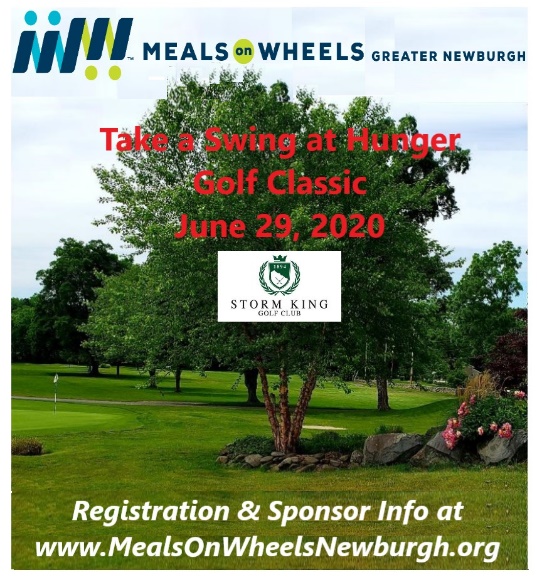 Meals on Wheels is hosting its second annual Golf Tournament to support our program. Join us for a great day of golf and fun! Registration fee includes breakfast, 18-hole green fees, cart, BBQ luncheon and lots of prizes!REGISTRATION FEE: $140 per golfer EARLY BIRD DISCOUNT: $120 per golfer $20 Discount - MUST PAY BY APRIL 15!  REGISTRATION BY: May 15, 2020GUEST BBQ FEE: $35 per guestStorm King Golf Club18 Ridge Road, Cornwall, New YorkFORMAT: Best Ball Scramble (4). Sign up by foursome. Individuals and partial teams are welcome and we will pair you up with others.EVENT SCHEDULE: 8:00 am - Register & Breakfast8:45 am - Tournament Rules9:00 am - Shotgun Start2:15 pm - Barbeque Luncheon3:00 pm - Awards & Raffle  GOLF PRIZES: Top Foursomes; Closest to Pin Holes #12 and #17; and Longest Drive – Hole #6EVENT SCHEDULE: 8:00 am - Register & Breakfast8:45 am - Tournament Rules9:00 am - Shotgun Start2:15 pm - Barbeque Luncheon3:00 pm - Awards & Raffle  DIRECTOR: Joe Dirago PHONE: 845-476-2380 EMAIL: JSDirago@Yahoo.comDIRECTOR: Joe Dirago PHONE: 845-476-2380 EMAIL: JSDirago@Yahoo.comREGISTRATION – COMPLETE FORM & REMIT YOUR CHECK TO:Meals on Wheels of Greater Newburgh, PO Box 2615, Newburgh, NY 12550REGISTRATION – COMPLETE FORM & REMIT YOUR CHECK TO:Meals on Wheels of Greater Newburgh, PO Box 2615, Newburgh, NY 12550REGISTRATION – COMPLETE FORM & REMIT YOUR CHECK TO:Meals on Wheels of Greater Newburgh, PO Box 2615, Newburgh, NY 12550Captain:AddressEmailGolfer #2:AddressEmailGolfer #3:AddressEmailGolfer #4:AddressEmailBBQ Guest:AddressEmail